Конспект урока по теме «Построение ребра жесткости с помощью САПР Компас-3D»Приме црный ход урокаПояснения:Приложение Тема урока: «Построение ребра жесткости с помощью САПР Комас-3D»Цели урока:Обобщить знания по теме «САПР Компас-3D»;Развитие умения анализировать и синтезировать знания, полученные в курсе дисциплин информационной направленности и других предметов, и применять их при решении задач практической направленности;Воспитание самостоятельности, аккуратности, усидчивости.Задание 1Выполнить построение 3D детали: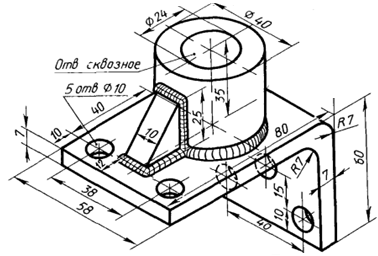 Рисунок 1Для этого:Создать Деталь;Выбрать Ориентацию – Изометрия XYZ, в дереве модели выбрать Плоскость XY; в выбранной плоскости XY создать Эскиз (Операции – Эскиз):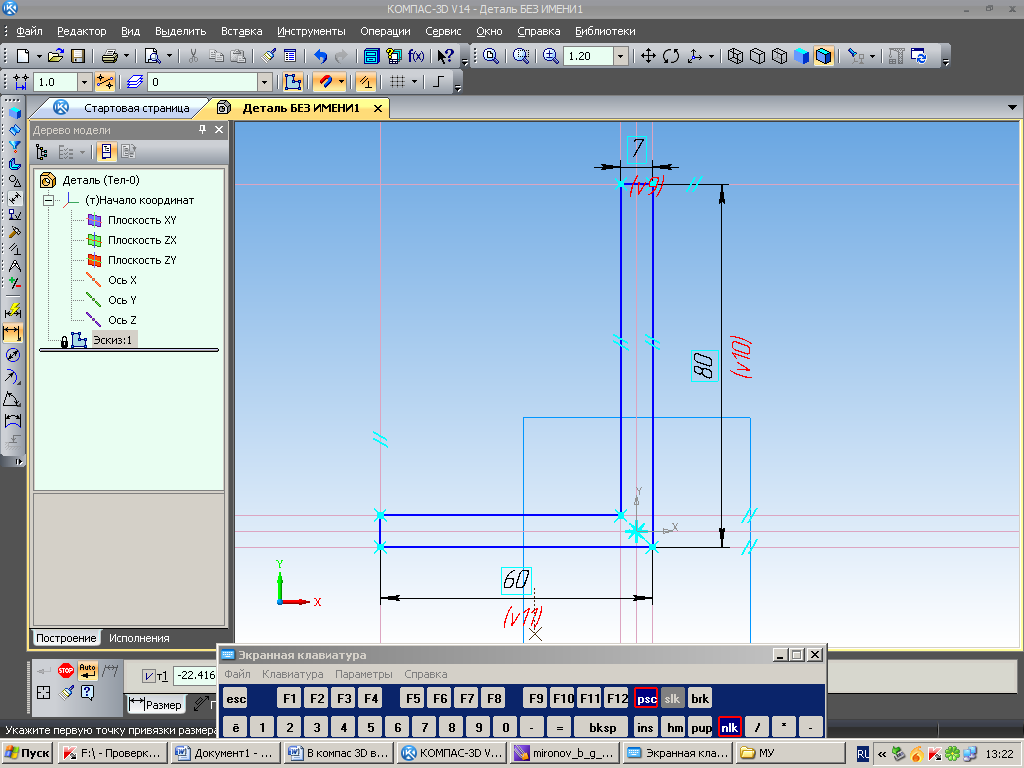 Рисунок 2Завершить построение эскиза ((Операции – Эскиз) и применить к построенному эскизу операцию Выдавливания: в два направления, на расстоянии: расстояние 1: 29, расстояние 2: 29 (расстояние 1+ расстояние 2 = 29+29=58, см. рисунок 1). Создать объект. Выбрать Ориентацию – Справа. Выбрать плоскость детали (у которой длина 80) и построить эскиз: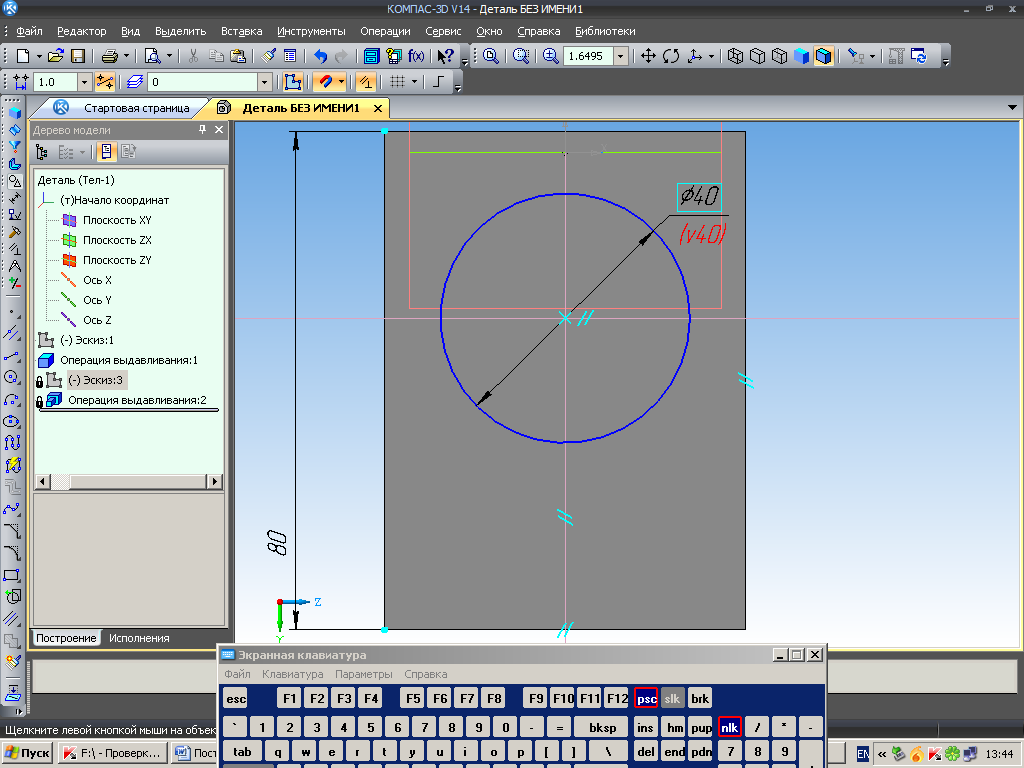 Рисунок 3Завершить построение эскиза. Выполнить операцию выдавливание: прямое направление, на расстоянии 35.Выбрать плоскость только что построенного цилиндра, построить эскиз: 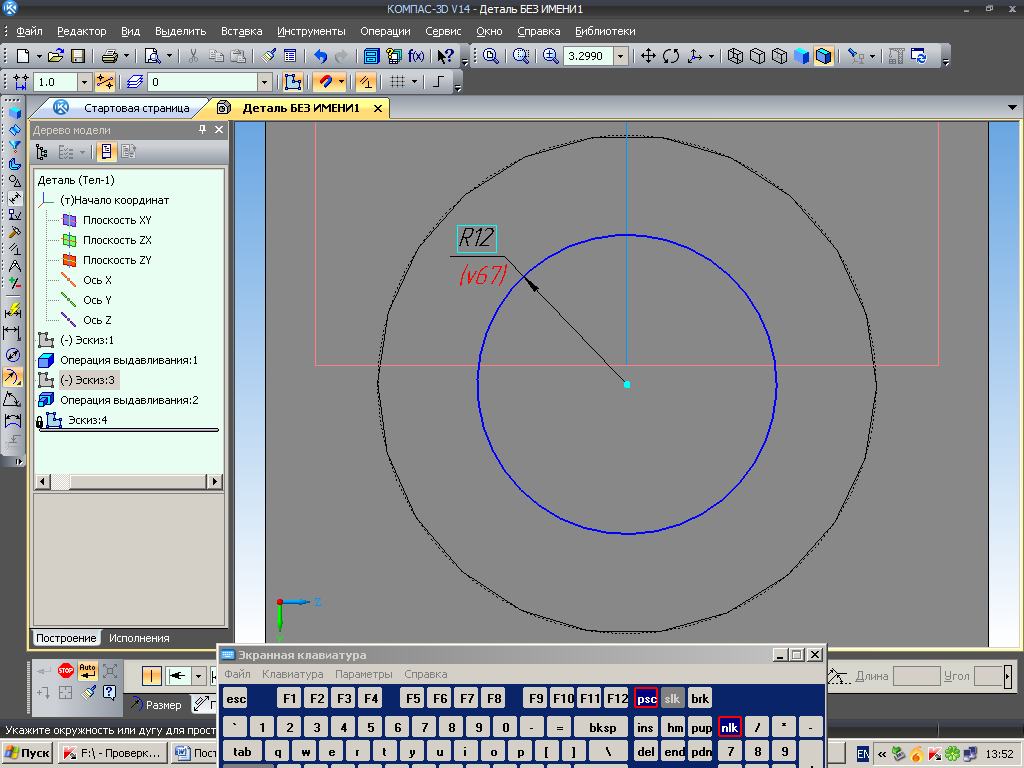 Рисунок 4Завершить построение эскиза. Выполнить операцию Вырезать выдавливанием: прямое направление, через все. Создать объект.Выбрать Ориентацию – Справа. Выбрать плоскость детали (у которой длина 80) и построить эскиз: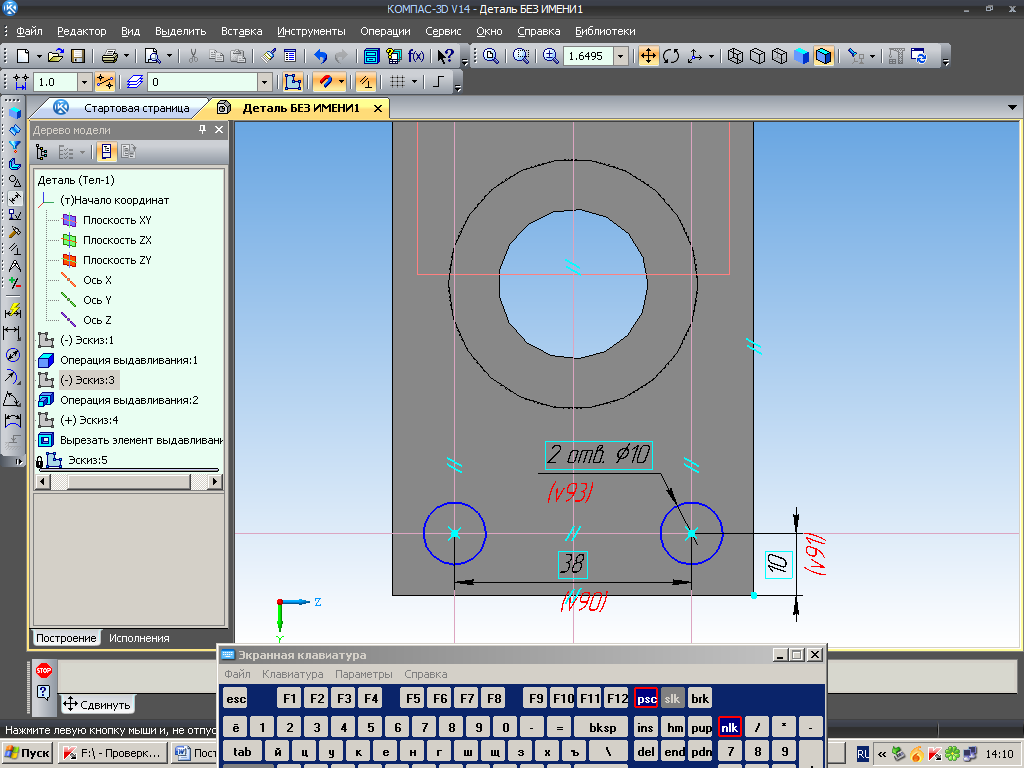 Рисунок 5Завершить построение эскиза. Выполнить операцию Вырезать выдавливанием: прямое направление, через все. Создать объект.Выбрать Ориентацию – Снизу. Выбрать плоскость детали (у которой длина 60) и построить эскиз: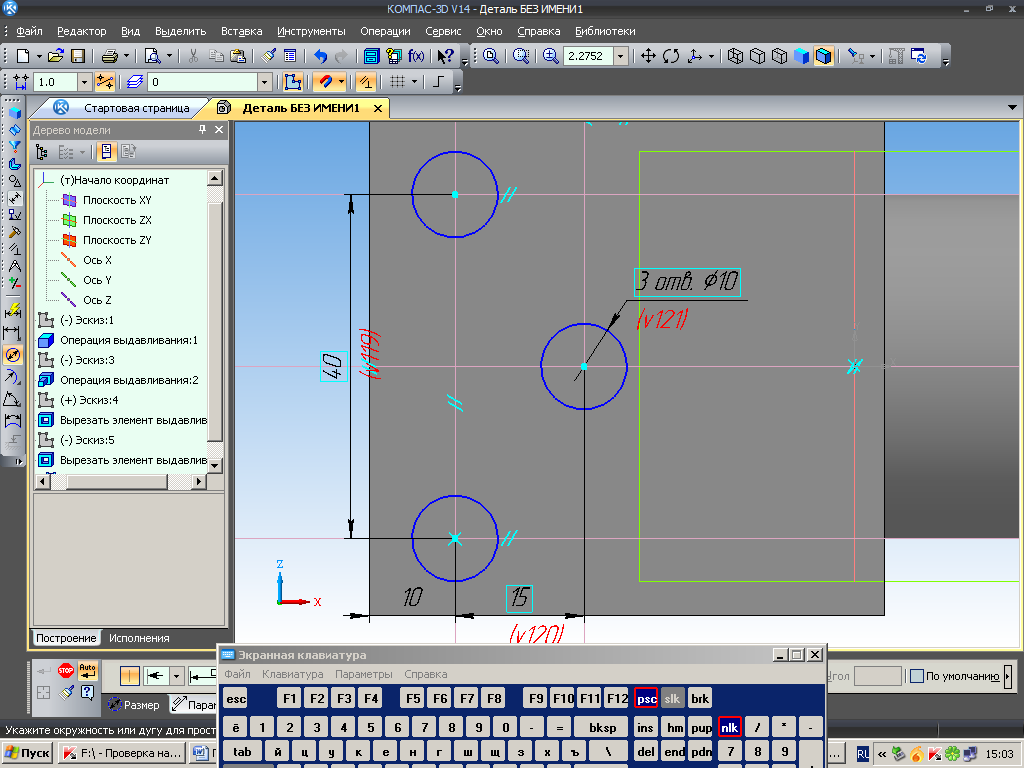 Рисунок 6Завершить построение эскиза. Выполнить операцию Вырезать выдавливанием: прямое направление, через все. Создать объект.Выбрать плоскость ХУ и построить в ней эскиз: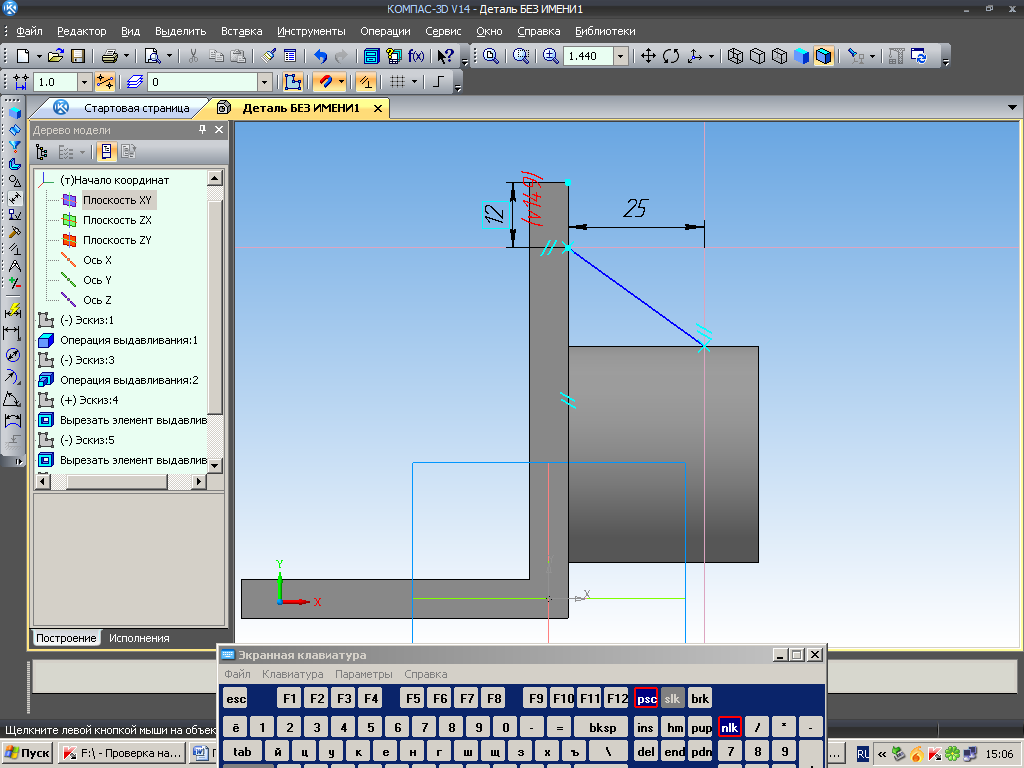 Рисунок 7Завершить построение эскиза, применить дополнительные элементы – Ребро жесткости: направление – прямое, толщина стенки 10. Создать объект.Выбрать Операции – Дополнительные элементы – Скругление, выбрать ребра (см.исходный рисунок), задать радиус скругления (радиус равен 7) и щелкнуть по кнопке Создать объект.Установить построенную деталь так, чтобы она лучше просматривалась: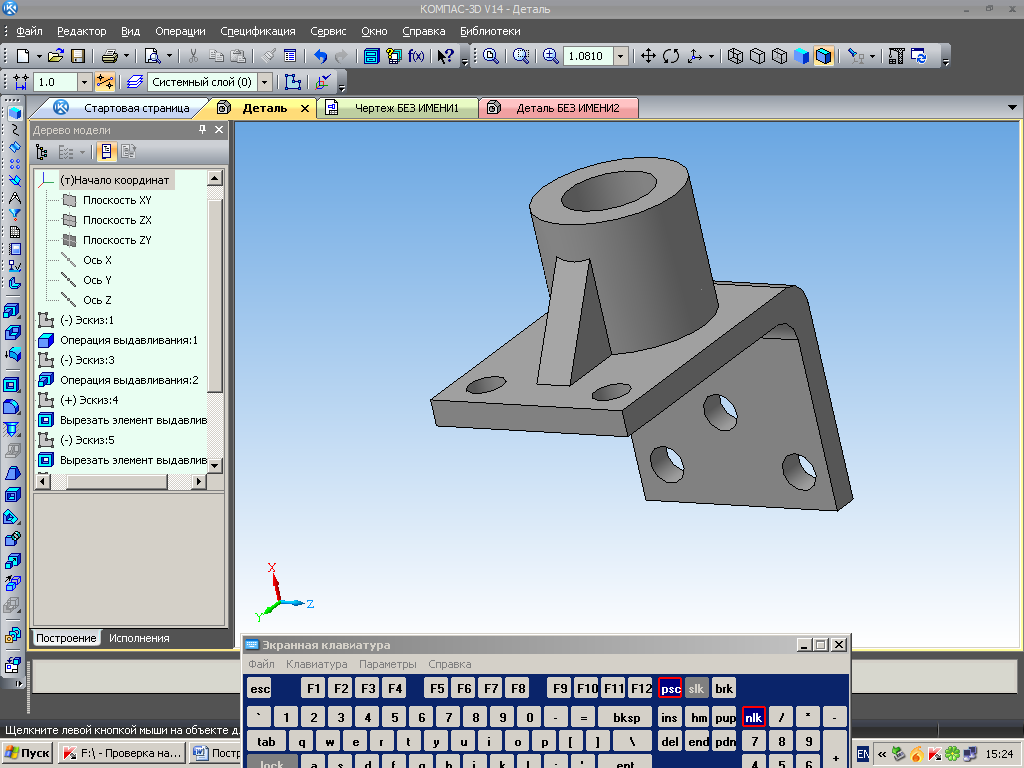 Рисунок 8Щелкнуть по кнопке Ориентация – Добавить, написать свое название (например, Главный вид) – ОК.Задание 2Аналогично создать 3D-модели следующих деталей: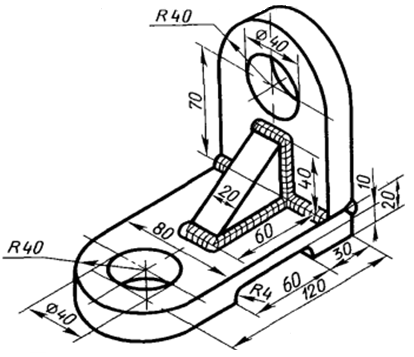 Рисунок 9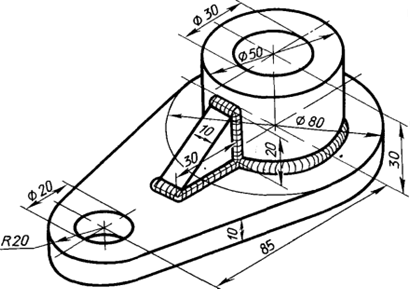 Рисунок 10Преподаватель:	Щербинина М.Н.Дисциплина:Система автоматизированного проектированияТема:«Построение ребра жесткости с помощью САПР Компас-3D»Тип урока:Закрепление, обобщение знаний, совершенствование умений работы в системе автоматизированного проектирования Компас-3DФорма урокаПрактическая работаЦели урока:Цели урока:Обучающие:Обобщить знания по теме «САПР Компас 3D»Развивающие:Развитие умения анализировать и синтезировать знания, полученные в курсе дисциплин информационной направленности и других предметов, и применять их при решении задач практической направленности;Формирование у студентов информационной культуры и потребности в приобретении знаний;Развитие познавательного интересаВоспитательные:Воспитание у студентов самостоятельности, аккуратности, усидчивости и точности Практические умения, которые студенты демонстрируют на уроке:Практические умения, которые студенты демонстрируют на уроке:Работа с САПР Компас - 3DРабота с САПР Компас - 3DНа уроке оценивается: Быстрота и качество выполнения работы, посредством САПР Компас 3D;Умение быстро ориентироваться в ситуации.Педагогическая 
технологияДеятельностная, частично-поисковый методНеобходимое 
оборудованиеРаздаточный материал (методические указания для выполнения практического задания)Мультимедиапроектор, проекционный экран, ноутбук или ПК преподавателя, 10 персональных компьютеров, локальная сетьПрограммное 
обеспечениеОС Windows, САПР Компас-3DМежпредметные 
связиИнформатика;Информационные технологии в профессиональной деятельности;Инженерная графика№ п\пЭтап урокаЗадачи этапаМетодыи формыДеятельность преподавателяДеятельность студентаРегламент1Организационный моментВнешняя и внутренняя (психологическая) готовность к урокуСловесный методПриветствиеСлушают22Актуализация 
знаний и уменийМотивация студентов к высказыванию целей урокаБеседаОпределение темы урокаСлушают. Отвечают на вопросы102Актуализация 
знаний и уменийОрганизация, объяснение принципа работы над практическим заданиемНаблюдение, беседа обсуждениеОбъяснение, комментарии, эвристические вопросыАргументируют, отвечают на вопросы103Практическая работаПреподаватель разбирает выполнение практического задания по этапамНаблюдение, беседаВыполнение заданий, 
комментарииСлушают, наблюдают. 
Отвечают на вопросы153Практическая работаРазработка  задания с применением полученных ранее умений, навыков.Индивидуальная работаОрганизация деятельности студентовВыполнят задания154Представление 
работыПредставление результатов работы в виде конечного продуктаНаблюдение, беседаНаблюдение, комментарийПредставляют результаты работы105Подведение
итоговОбобщение полученных результатовАнализ и оценка работы студентовРефлексияЭвристическая беседаКомментарии,эвристические вопросыОбщий анализ работы студентов,рекомендацииФормулируют выводы, подводят итоги.Определяют перспективы дальнейшей работы66Домашнее
 заданиеМотивация выполнения домашнего заданияКомментарийСлушают, записывают2Этап урокаПояснения к этапу урокаОрганизационный моментПреподаватель здоровается, приглашает студентов занять местаАктуализация знаний и уменийВвиду того, что данный урок не является первым по изучению САПР Компас-3 D, то здесь самое главное напомнить основные моменты работы с программой. Преподаватель на экране разбирает выполнение практического задания, а по ходу объяснений задает вопросы:Как поменять ориентацию страницы в САПР Компас-3 D? (командой п.м. Сервис – Параметры);Как получить лицензию на Компас - 3 D? (п.м. Сервис);С чего начинается выполнение построения эскиза? (с выбора плоскости и создания эскиза, командой Операции – Эскиз);Как выделить плоскость построенной детали? (щелкнуть по плоскости ЛКМ, она выделится зеленым цветом);Какой командой можно построить окружность? (Инструменты – Геометрия – Окружности – Окружность);Где отражаются виды чертежа? (в дереве чертежа);Как включить дерево чертежа? (п.м. Вид);Как заполнить основную надпись? (выполнить двойной щелчок, внести данные, нажать кнопку Создать объект);Практическая 
работаСтудентам раздается материал для выполнения практической работы (см. приложение)Представление работыСтуденты на экране представляют свою работу преподавателю, отвечают на вопросы, высказывают свои замечанияПодведение 
итоговТребуется подытожить весь материал, проговорить основные моменты и ошибки студентов, выставить оценкиДомашнее 
заданиеФормулировка домашнего задания